ICS 77.150.30                           CCS H 62 YS/T XXXX—202X前    言 本文件按照GB/T 1.1-2020《标准化工作导则  第1部分：标准化文件的结构和起草规则》的规定起草。请注意本文件的某些内容可能涉及专利。本文件的发布机构不承担识别专利的责任。本文件由全国有色金属标准化技术委员会（SAC/TC243）提出并归口。本文件起草单位：西部超导材料科技股份有限公司、广东中实金属有限公司、西安汉唐分析检测有限公司、西北有色金属研究院、西安聚能超导线材科技有限公司。本文件主要起草人：郭强、王瑞龙、柳祥、史小云、方瀚楷、周子敬、白新房、张凯林、朱燕敏、王庆阳。超导线材用铜槽线1  范围本文件规定了超导线材用铜槽线的分类和标记、技术要求、试验方法、检验规则、标志、包装、运输、贮存及随行文件和订货单内容。本文件适用于医疗器械等领域的超导线材用铜槽线。2  规范性引用文件下列文件中的内容通过文中的规范性引用而构成本文件必不可少的条款。其中，注日期的引用文件，仅该日期对应的版本适用于本文件；不注日期的引用文件，其最新版本（包括所有的修改单）适用于本文件。GB/T 5121（所有部分）  铜及铜合金化学分析方法GB/T 5231  加工铜与铜合金牌号和化学成分GB/T 8170  数值修约规则与极限数值的表示和判定GB/T 8888  重有色金属加工产品的包装、标志、运输、贮存和质量证明书GB/T 25897-2020  GB/T 26303.2  铜及铜合金加工外形尺寸检验方法  第2部分：棒、线、型材GB/T 29997  铜及铜合金棒线材涡流探伤方法GB/T 34505  铜及铜合金材料  室温拉伸试验方法YS/T 668  铜及铜合金理化检测取样方法3  术语和定义GB/T 25897-2020界定的以及下列术语和定义适用于本文件。3.1超导体  superconductor在某一温度下，电阻为零的导体3.2铜槽线  copper channel具有一定形状带有凹槽的铜导体。3.3剩余电阻比  residual resistance ratioRRR室温时的电阻值与刚超过超导转变温度时的电阻值之比。4  分类和标记4.1  产品分类铜槽线的牌号、代号、状态、规格应符合表1的规定。表1  铜槽线的牌号、代号、状态及规格4.2  产品标记产品标记按产品名称、文件编号、牌号（或代号）、状态和规格的顺序表示。铜槽线截面形状示意图如图1所示，标记示例如下：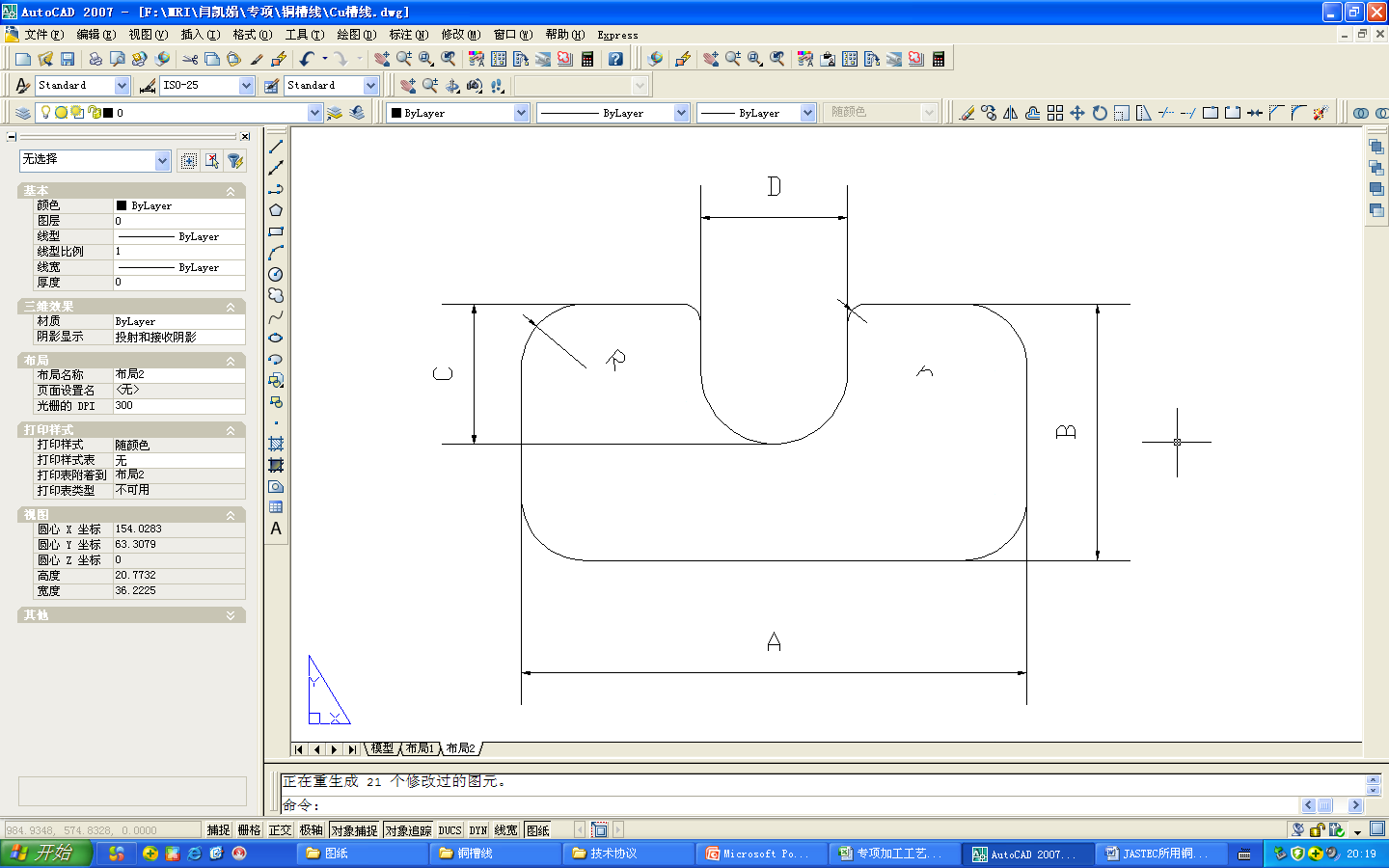 标引符号说明：A ——宽度；B ——高度；C ——槽深；D ——槽宽；R ——外圆角半径；r ——内圆角半径。图1  铜槽线截面形状示意图示例：5  技术要求5.1  化学成分铜槽线的化学成分应符合表2的规定。表2  化学成分质量分数/ %5.2  外形尺寸及其允许偏差5.2.1  铜槽线宽度、高度、槽深、槽宽及其允许偏差应符合表3的规定。表3  尺寸及其允许偏差单位为毫米5.2.2  铜槽线外圆角半径和内圆角半径及其允许偏差应符合表4的规定。表4  圆角半径及其允许偏差单位为毫米5.2.3  扭拧度铜槽线的扭拧度每米应不超过5°。5.3   拉伸性能 铜槽线的室温拉伸性能应符合表5的规定。表5  铜槽线的室温拉伸性能5.4  电性能铜槽线经过500℃，真空保温2h随炉冷却的RRR应为300～6905.5  涡流检验铜槽线应进行涡流检验。响应信号应不大于纵向槽型标准人工缺陷信号幅度，标准人工缺陷大小应符合表6的规定。表6  标准人工缺陷单位为毫米5.6  外观质量铜槽线表面不应有杂质、裂纹以及其他的缺陷，不应有其他金属材料（铁颗粒等）及其氧化物。6  试验方法6.1  化学成分铜槽线的化学成分分析方法按GB/T 5121（所有部分）的规定进行。6.2  外形尺寸及其允许偏差铜槽线的扭拧度的测量方法按GB/T 26303.2的规定进行，其他外形尺寸及其允许偏差采用金相法进行。6.3  拉伸性能铜槽线的室温拉伸试验按GB/T 34505的规定进行。6.4  电性能铜槽线的电性能检验按GB/T 25897规定的方法进行6.5  涡流检验铜槽线的涡流检验按GB/T 29997规定的方法进行。6.6  外观质量外观质量采用目视检验或其他适宜的方法进行。7  检验规则7.1  检查和验收	7.1.1  产品应由供方或第三方进行检验，产品质量应符合本文件及订货单的规定。7.1.2  需方应对收到的产品按本文件的规定进行检验。如检验结果与本文件及订货单的规定不符时，应以书面形式向供方提出，由供需双方协商解决。属于尺寸、外观质量的异议，应在收到产品之日起一个月内提出，属于其他性能的异议，应在收到产品之日起三个月内提出。如需仲裁，应由供需双方在需方共同取样或协商确定。7.2  组批铜槽线应成批提交检验，每批应由同一炉号和规格的产品组成。每批重量应不大于4 000kg。7.3  检验项目每批铜槽线应进行化学成分、外形尺寸及其允许偏差、拉伸性能、电性能、涡流检验、外观质量的检验。7.4  取样产品的取样应符合表10的规定。取样方法按YS/T 668的规定进行。表10  取样7.5  检验结果的判定7.5.1  检验结果的数值按GB/T 8170的规定进行修约，并采用修约值比较法判定。7.5.2  化学成分不合格时，判该批铜槽线不合格7.5.3  外形尺寸及其允许偏差、拉伸性能、电性能不合格时，应从该批次铜槽线中另取双倍数量的试样进行重复试验。若重复试验仍有一个结果不合格，判该批次铜槽线不合格。7.5.4  涡流检验和外观质量不合格时，判该卷铜槽线不合格。8  标志、包装、运输、贮存及随行文件8.1  标志、包装、运输、贮存产品的标志、包装、运输、贮存应符合GB/T 8888的规定。8.2  随行文件每批产品应附有随行文件，其中除应包括供方信息、产品信息、本文件编号、出厂日期或包装日期外，还宜包括：产品质量证明书，内容如下：·  产品名称、牌号、规格和状态；·  产品加工批号和重量；·  产品的主要性能；·  各项分析检验结果及质量检验部门印记。产品合格证，内容如下：·  产品加工批号；·  检验日期；·  检验员签名或盖章；产品使用说明：正确搬运、使用、贮存方法等；其他9  订货单内容需方可根据自身的需要，在订购本文件所列产品的订货单内，列出如下内容：产品名称；牌号；状态；规格；重量（或卷数）；本文件编号；其他。牌号代号状态规格mm规格mm规格mm规格mm牌号代号状态宽度高度槽深槽宽T1.5T10950硬（H04）1.400～7.5001.000～4.5000.500～2.5000.500～6.000注：经双方协商，可供其他牌号、状态、规格的铜槽线，具体要求在订货单中注明注：经双方协商，可供其他牌号、状态、规格的铜槽线，具体要求在订货单中注明注：经双方协商，可供其他牌号、状态、规格的铜槽线，具体要求在订货单中注明注：经双方协商，可供其他牌号、状态、规格的铜槽线，具体要求在订货单中注明注：经双方协商，可供其他牌号、状态、规格的铜槽线，具体要求在订货单中注明注：经双方协商，可供其他牌号、状态、规格的铜槽线，具体要求在订货单中注明注：经双方协商，可供其他牌号、状态、规格的铜槽线，具体要求在订货单中注明用T1.5制造的硬（H04），宽度为2.148mm，高度为1.313mm，槽宽为0.820mm的铜槽线标记为：铜槽线 YS/T XXXX-T1.5H04-2,148×1,313/0,820     或    铜槽线 YS/T XXXX-T10950H04-2,148×1,313/0,820CuPAgBiSbAsFeNiPb≥99.95≤0.0003≤0.0025≤0.0001≤0.0004≤0.0005≤0.0010≤0.0010≤0.0005SnSZnSeTeMnCdOO≤0.0002≤0.0015≤0.0001≤0.0003≤0.0002≤0.00005≤0.00010.0080～0.03000.0080～0.0300位置尺寸允许偏差宽度 A1.400～＜3.000±0.020宽度 A3.000～7.500±0.030高度 B1.000～＜3.000±0.020高度 B3.000～4.500±0.030槽深 C0.500～2.500±0.020槽宽 D0.500～＜3.000±0.020槽宽 D3.000～6.000±0.030注：需方要求允许偏差全为（+）或（-）单向偏差时，其值为表中相应数值的2倍。注：需方要求允许偏差全为（+）或（-）单向偏差时，其值为表中相应数值的2倍。注：需方要求允许偏差全为（+）或（-）单向偏差时，其值为表中相应数值的2倍。位置尺寸允许偏差外圆角半径 R0.15～＜0.30±0.02外圆角半径 R0.30～0.50±0.03内圆角半径 r0.15～0.30±0.02注：需方要求允许偏差全为（+）或（-）单向偏差时，其值为表中相应数值的2倍。注：需方要求允许偏差全为（+）或（-）单向偏差时，其值为表中相应数值的2倍。注：需方要求允许偏差全为（+）或（-）单向偏差时，其值为表中相应数值的2倍。状态抗拉强度（Rm）MPa硬（H04）290～420深度宽度长度0.20±0.020.20±0.021.20±0.05检验项目取样规定技术要求的章条号试验方法的章条号化学成分每批任选1卷，取1个试样5.6.1外形尺寸及其允许偏差每批任选2卷，每卷取2个试样5.6.2拉伸性能每批任选1卷，每卷取2个试样5.6.3电性能每批任选1卷，每卷取2个试样5.6.4涡流检验逐卷5.6.5外观质量逐卷5.6.6